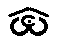 STATE WAREHOUSING CORPORATION“ UGRANABHAVAN’’ # 43, PRIMROSE ROAD, BENGALURU -5600 25Contact Numbers of Officials in Head OfficeSl.NoName of the officersDesignationOffficeMob. Number1Sri. S.Jayanna	Chairman080-295336712 Shri. Upendra Pratap Singh, IFSManaging Director(o) - 080-29533672(F) -080-2953367377609669013Smt.B.S.Padmashri (KAS.Jr)Administration Officer080-29533679Intercom-2495914038834Smt. Pushpa.G    Secretary and Chief Vigilence Officer080-29533679Intercom-2597411129695Smt. Pushpa.G    General Manager (Com)	080-29533679Intercom-2597411129696Dr. Jayalaxmi H.Y.General Manager (finance)080-29533679Intercom-3295915672517Sri. P.D. Kumar	Executive Engineer080-29533679Intercom-2983106540398Sri. Najaraj ShastiGeneral Manager (Technical)080-29533679Intercom-4082770708389Smt.G.M Shobha      Assistant Manager (Audit)080-29533679Intercom-33776096690910Smt. K.M Manjula  Assistant Manager (finance)080-29533679Intercom-45776096690611Sri. SadashivmurthyPA to MD(o) - 080-29533672(F) -080-295336737760967054